13th EUROFRAME CONFERENCE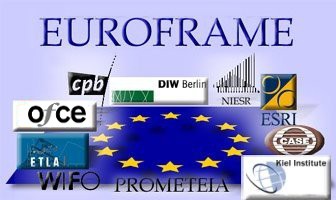 ON ECONOMIC POLICY ISSUES IN THE EUROPEAN UNIONBalance sheets misalignments:
Effects and policy implications for the EU economiesFriday, 10 June 2016, Utrecht, The NetherlandsOrganised by the EUROFRAME group of Research Institutes www.euroframe.orgVenue: Utrecht School of Economics (City Center Utrecht), 
Janskerkhof 3, UtrechtPROGRAMME, as of 31 May 20168.15 – 9.00 Registration 9.00 – 9.10: Opening Addresses (room 13)Clemens Kool, CPB, Stefania Tomasini, PROMETEIA and EUROFRAME9.10 – 10.40: Parallel Session. Financial regulation, 1 Chair: Giulia Piccillo, Utrecht UniversityCentral banks as balance sheets of last resort: ECB’s monetary policy in a flow-of-funds perspectivePhilippine Cour-Thimann and Bernhard Winkler, ECBFinance and inclusive growth Boris Cournède, Oliver Denk, and Peter Hoeller, OECDFiscal policy and financial distress: A balance sheet perspective, John Fitzgerald, ESRI and Trinity College Dublin, Philip R. Lane, Trinity College DublinDiscussant: (tba)9.10 – 10.40: Parallel Session. Euro area imbalances Chair: Catherine Mathieu, OFCEEstimating the effects of the “flight to quality”, with an application to German bond yields and interest payments during the Euro crisis Claire A. Boeing-Reicher and Jens Boysen-Hogrefe, IfW Asymmetric credit growth and current account imbalances in the euro areaRobert Unger, Deutsche BundesbankRebalancing in the Eurozone - Implications for the real exchange rate, terms of trade andwelfareThor Andreas Aursland, Norwegian School of EconomicsDiscussant: Bert Smid, CPB10.40 – 11.00: Coffee Break11.00 – 12.30 Parallel Session. Financial regulation, 2 Chair: Rens van Tilburg, Utrecht University / Sustainable Finance LabTransmission of global financial shocks to EMU Member States: The role of monetary policy and national factors Maria Gelman, Christian-Albrechts-University, Kiel, Axel Jochem, Deutsche Bundesbank, Stefan Reitz, Christian-Albrechts-University and IfW KielDoes mortgage lending decrease lending to business? Evidence from UK bank balance sheetsLu Zhang, University of Groningen and Utrecht University, Arzu Uluc, Bank of England, Dirk Bezemer, University of GroningenInterdependence between monetary policy and financial sector regulation in the post-crisis period Marek Dabrowski, CASEDiscussant: (tba)11.00 – 12.30 Parallel Session. Households’ debt and macroeconomic equilibrium Chair: Stefania Tomasini, PROMETEIAHousehold debt in OECD countries - Stylised facts and policy issuesChristophe André, OECD Heterogeneous household finances and the effect of fiscal policyJavier Andrés, University of Valencia, José E. Boscá, University of Valencia, FEDEA, Javier Ferri, University of Valencia, Fedea, and Cristina Fuentes-Albero, Federal Reserve Board Negative home equity and household mobility: Evidence from administrative data Sander van Veldhuizen, Benedikt Vogt, and Bart Voogt, CPBDiscussant: Jasper Lukkezen, ESB / Utrecht University12.30 – 13.30: Lunch Break13.30 – 15.30: Parallel Session. Public finance Chair: Klaus-Jürgen Gern, IfW KielA balance sheet approach to general government finance: the legacy of the crisis in selected euro area countriesMaria Valentina Bresciani and Lucia Cossaro, PrometeiaDeterminants of fiscal distress in Italian municipalities,Wildmer Daniel Gregori, Prometeia, Luigi Marattin, University of BolognaSovereign debt crisis and economic growth: new evidence for the euro area, Iuliana Matei, IESEGPotential output and fiscal rules in a monetary union under asymmetric informationLuigi Marattin, University of Bologna, Simone Meraglia, University of ExeterDiscussant: Henri Sterdyniak, OFCE 13.30 – 15.30: Parallel Session. Credit and growth patterns Chair: Markku Kotilainen, ETLACredit networks in DSGE modelsMichele Catalano and Emilia Pezzolla, PrometeiaThe effect of debt overhang on the investment decisions of Italian and Spanish firms Gianluca Antonecchia and Monica Ferrari, PROMETEIAStock-flow consistent modelling of real-financial cycles and balance sheet dynamics Michael Gregor Miess and Stefan Schmelzer, Institute for Advanced Studies and Vienna University of Economics and BusinessThe real effects of the credit constraints in the economic crisisNiels Westergaard-Nielsen, Center for Owner Managed Business Copenhagen Business SchoolDiscussant: (tba)15.30 – 15.50: Coffee Break 15.50 – 18.10: Roundtable (room 13)Chair: (tba)15.50 – 16.50: Keynote introduction: Kevin Lansing, SF Fed, ‘Explaining the boom-bust cycle in the U.S. housing market: A reverse-engineering approach’Discussion: Clemens Kool, CPB16.50 – 18.10: Panel discussionJohn FitzGerald, ESRI, Clemens Kool, CPB, Paolo Onofri, PROMETEIA18.10 – 19.00: Drinks Contacts: Catherine Mathieu - email: catherine.mathieu@ofce.sciences-po.fr - Telephone: +33 (0)1 44 18 54 37	Jasper Lukkezen – email: lukkezen@economie.nl	Registration: Jeannette Verbruggen -	e-mail: J.l.verbruggen@cpb.nl - Telephone: +31 70 3383492